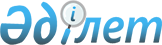 Аудандық мәслихаттың 2016 жылғы 14 желтоқсандағы № 8-3 "2017-2019 жылдарға арналған аудандық бюджет туралы" шешіміне өзгерістер мен толықтырулар енгізу туралы
					
			Күшін жойған
			
			
		
					Атырау облысы Жылыой ауданы мәслихатының 2017 жылғы 30 маусымдағы № 11-1 шешімі. Атырау облысының Әділет департаментінде 2017 жылғы 24 шілдеде № 3928 болып тіркелді. Күші жойылды - Атырау облысы Жылыой аудандық мәслихатының 2018 жылғы 27 наурыздағы № 18-2 шешімімен
      Ескерту. Күші жойылды - Атырау облысы Жылыой аудандық мәслихатының 27.03.2018 № 18-2 шешімімен (алғашқы ресми жарияланған күнінен кейін күнтізбелік он күн өткен соң қолданысқа енгізіледі).
      Қазақстан Республикасының 2008 жылғы 4 желтоқсандағы Бюджет кодексіне, "Қазақстан Республикасындағы жергілікті мемлекеттік басқару және өзін-өзі басқару туралы" Қазақстан Республикасының 2001 жылғы 23 қаңтардағы Заңының 6 бабының 1 тармағының 1) тармақшасына сәйкес және аудан әкімдігі ұсынған 2017–2019 жылдарға арналған аудандық бюджетті нақтылау туралы ұсынысын қарап, аудандық мәслихат ШЕШІМ ҚАБЫЛДАДЫ: 
      1. Аудандық мәслихаттың 2016 жылғы 14 желтоқсандағы № 8-3 "2017–2019 жылдарға арналған аудандық бюджет туралы" шешіміне (нормативтік құқықтық актілерді мемлекеттік тіркеу тізілімінде № 3744 болып тіркелген, 2017 жылғы 2 ақпандағы "Кең Жылой" газетінде жарияланған) келесі өзгерістер мен толықтырулар енгізілсін:
      1 тармақтың:
      1) тармақшасында:
      "27 053 277" деген сандар "27 950 541" деген сандармен ауыстырылсын;
      "24 511 538" деген сандар "24 889 202" деген сандармен ауыстырылсын; 
      "2 424 830" деген сандар "2 848 966" деген сандармен ауыстырылсын.
      2) тармақшасында:
      "28 063 780 " деген сандар "28 961 044 " деген сандармен ауыстырылсын.
      4 тармақтағы:
      "7 997" деген сандар "5 997" деген сандармен ауыстырылсын;
      "15 374" деген сандар "19 937" деген сандармен ауыстырылсын.
      6-тармақтағы:
      "20 129" деген сандар "31 604" деген сандармен ауыстырылсын.
      6-тармақ келесі мазмұндағы жолдармен толықтырылсын:
      "мемлекеттік білім беру мекемелері үшін оқулықтар мен оқу-әдiстемелiк кешендерді сатып алу және жеткізуге – 151 370 мың теңге;
      білім беру мекемелерін ұcтауға – 83 469 мың теңге;
      ветеринариялық қауіпсіздікті қамтамасыз ету шараларына – 4 762 мың теңге".
      2. Көрсетілген шешімге 1 қосымша осы шешімнің қосымшасына сәйкес жаңа редакцияда мазмұндалсын.
      3. Осы шешімнің орындалуын бақылау аудандық мәслихаттың бюджет, қаржы, экономика және кәсіпкерлікті дамыту мәселелері жөніндегі тұрақты комиссиясына жүктелсін (Ү. Жақашев).
      4. Осы шешім 2017 жылдың 1 қаңтарынан бастап қолданысқа енгізіледі. 2017 жылғы нақтыланған бюджет
					© 2012. Қазақстан Республикасы Әділет министрлігінің «Қазақстан Республикасының Заңнама және құқықтық ақпарат институты» ШЖҚ РМК
				
      Аудандық мәслихаттың
XI cессиясының төрағасы

А. Бешімов

      Аудандық мәслихат хатшысы

М. Кенғанов
Аудандық мәслихаттың 2017 жылғы 30 маусымдағы № 11-1 шешіміне қосымша"2017-2019 жылдарға арналған аудандық бюджет туралы" аудандық мәслихаттың 2016 жылғы 14 желтоқсандағы № 8-3 шешіміне 1 қосымша
Санаты
Санаты
Санаты
Санаты
Сомасы мың теңге
Сыныбы
Сыныбы
Сыныбы
Сомасы мың теңге
Ішкі сыныбы
Ішкі сыныбы
Сомасы мың теңге
Атауы
Сомасы мың теңге
І. Кірістер
27 950 541
1
Салықтық түсімдер
24889202
01
Табыс салығы
1430241
2
Жеке табыс салығы
1430241
03
Әлеуметтік салық
1130000
1
Әлеуметтік салық
1130000
04
Меншікке салынатын салықтар
22073370
1
Мүлікке салынатын салықтар
21775790
3
Жер салығы
64980
4
Көлік құралдарына салынатын салық
232600
05
Тауарларға, жұмыстарға және қызметтерге салынатын ішкі салықтар
234359
2
Акциздер
22290
3
Табиғи және басқа да ресурстарды пайдаланғаны үшін түсетін түсімдер
45559
4
Кәсіпкерлік және кәсіби қызметті жүргізгені үшін алынатын алымдар
164654
5
Ойын бизнесіне салық
1856
08
Заңдық мәнді іс-әрекеттерді жасағаны және (немесе) оған уәкілеттігі бар мемлекеттік органдар немесе лауазымды адамдар құжаттар бергені үшін алынатын міндетті төлемдер
21232
1
Мемлекеттік баж
21232
2
Салықтық емес түсімдер
13825
01
Мемлекеттік меншіктен түсетін кірістер
8844
1
Мемлекеттік кәсіпорындардың таза кірісі бөлігінің түсімдері
1253
5
Мемлекет меншігіндегі мүлікті жалға беруден түсетін кірістер
2711
9
Мемлекеттік меншіктен түсетін басқа да кірістер
4880
06
Өзге де салықтық емес түсімдер
4981
1
Өзге де салықтық емес түсімдер
4981
3
Негізгі капиталды сатудан түсетін түсімдер
198548
03
Жерді және материалдық емес активтерді сату
198548
1
Жерді сату
104478
2
Материалдық емес активтерді сату
94070
4
Трансферттердің түсімдері
2848966
02
Мемлекеттік басқарудың жоғарғы тұрған органдарынан түсетін трансферттер
2848966
2
Облыстық бюджеттен түсетін трансферттер
2848966
Функционалдық топ
Функционалдық топ
Функционалдық топ
Функционалдық топ
Сомасы мың теңге
Бюджеттік бағдарламалардың әкімшісі
Бюджеттік бағдарламалардың әкімшісі
Бюджеттік бағдарламалардың әкімшісі
Сомасы мың теңге
Бағдарлама
Бағдарлама
Сомасы мың теңге
Атауы
Сомасы мың теңге
II.Шығыстар
28961044
01
Жалпы сипаттағы мемлекеттiк қызметтер
754130
112
Аудан (облыстық маңызы бар қала) мәслихатының аппараты
23983
001
Аудан (облыстық маңызы бар қала) мәслихатының қызметін қамтамасыз ету жөніндегі қызметтер
23076
003
Мемлекеттік органның күрделі шығыстары
907
122
Аудан (облыстық маңызы бар қала) әкімінің аппараты
101573
001
Аудан (облыстық маңызы бар қала) әкімінің қызметін қамтамасыз ету жөніндегі қызметтер
77508
003
Мемлекеттік органның күрделі шығыстары
24065
123
Қаладағы аудан, аудандық маңызы бар қала, кент, ауыл, ауылдық округ әкімінің аппараты
361911
001
Қаладағы аудан, аудандық маңызы бар қаланың, кент, ауыл, ауылдық округ әкімінің қызметін қамтамасыз ету жөніндегі қызметтер
250772
022
Мемлекеттік органның күрделі шығыстары
27337
032
Ведомстволық бағыныстағы мемлекеттік мекемелерінің және ұйымдарының күрделі шығыстары
83802
459
Ауданның (облыстық маңызы бар қаланың) экономика және қаржы бөлімі
18505
003
Салық салу мақсатында мүлікті бағалауды жүргізу
1697
010
Жекешелендіру, коммуналдық меншікті басқару, жекешелендіруден кейінгі қызмет және осыған байланысты дауларды реттеу 
16808
458
Ауданның (облыстық маңызы бар қаланың) тұрғын үй-коммуналдық шаруашылығы, жолаушылар көлігі және автомобиль жолдары бөлімі
42462
001
Жергілікті деңгейде тұрғын үй-коммуналдық шаруашылығы, жолаушылар көлігі және автомобиль жолдары саласындағы мемлекеттік саясатты іске асыру жөніндегі қызметтер
34622
013
Мемлекеттік органның күрделі шығыстары
7840
459
Ауданның (облыстық маңызы бар қаланың) экономика және қаржы бөлімі
34613
001
Ауданның (облыстық маңызы бар қаланың) экономикалық саясаттың қалыптастыру мен дамыту, мемлекеттік жоспарлау, бюджеттік атқару және коммуналдық меншігін басқару саласындағы мемлекеттік саясатты іске асыру жөніндегі қызметтер 
33520
015
Мемлекеттік органның күрделі шығыстары
1093
472
Ауданның (облыстық маңызы бар қаланың) құрылыс, сәулет және қала құрылысы бөлімі
85800
040
Мемлекеттік органдардың объектілерін дамыту
85800
482
Ауданның (облыстық маңызы бар қаланың) кәсіпкерлік және туризм бөлімі
13081
001
Жергілікті деңгейде кәсіпкерлікті және туризмді дамыту саласындағы мемлекеттік саясатты іске асыру жөніндегі қызметтер
12894
003
Мемлекеттік органның күрделі шығыстары
187
801
Ауданның (облыстық маңызы бар қаланың) жұмыспен қамту, әлеуметтік бағдарламалар және азаматтық хал актілерін тіркеу бөлімі
72202
001
Жергілікті деңгейде жұмыспен қамту, әлеуметтік бағдарламалар және азаматтық хал актілерін тіркеу саласындағы мемлекеттік саясатты іске асыру жөніндегі қызметтер
34713
032
Ведомстволық бағыныстағы мемлекеттік мекемелерінің және ұйымдарының күрделі шығыстары
37489
02
Қорғаныс
20234
122
Аудан (облыстық маңызы бар қала) әкімінің аппараты
20234
005
Жалпыға бірдей әскери міндетті атқару шеңберіндегі іс-шаралар
10234
006
Аудан (облыстық маңызы бар қала) ауқымындағы төтенше жағдайлардың алдын алу және оларды жою
5000
007
Аудандық (қалалық) ауқымдағы дала өрттерінің, сондай-ақ мемлекеттік өртке қарсы қызмет органдары құрылмаған елдi мекендерде өрттердің алдын алу және оларды сөндіру жөніндегі іс-шаралар
5000
03
Қоғамдық тәртіп, қауіпсіздік, құқықтық, сот, қылмыстық-атқару қызметі
313357
458
Ауданның (облыстық маңызы бар қаланың) тұрғын үй-коммуналдық шаруашылығы, жолаушылар көлігі және автомобиль жолдары бөлімі
7357
021
Елді мекендерде жол қозғалысы қауіпсіздігін қамтамасыз ету
7357
472
Ауданның (облыстық маңызы бар қаланың) құрылыс, сәулет және қала құрылысы бөлімі
306000
066
Қоғамдық тәртіп пен қауіпсіздік объектілерін салу
306000
04
Бiлiм беру
5952994
123
Қаладағы аудан, аудандық маңызы бар қала, кент, ауыл, ауылдық округ әкімінің аппараты
930990
041
Мектепке дейінгі білім беру ұйымдарында мемлекеттік білім беру тапсырысын іске асыруға
930990
464
Ауданның (облыстық маңызы бар қаланың) білім бөлімі
3522660
003
Жалпы білім беру
3289633
006
Балаларға қосымша білім беру 
233027
472
Ауданның (облыстық маңызы бар қаланың) құрылыс, сәулет және қала құрылысы бөлімі
36995
022
Бастауыш, негізгі орта және жалпы орта білім беру объектілерін салу және реконструкциялау
36995
465
Ауданның (облыстық маңызы бар қаланың) дене шынықтыру және спорт бөлімі 
82647
017
Балалар мен жасөспірімдерге спорт бойынша қосымша білім беру
82647
464
Ауданның (облыстық маңызы бар қаланың) білім бөлімі
1379702
001
Жергілікті деңгейде білім беру саласындағы мемлекеттік саясатты іске асыру жөніндегі қызметтер
23909
005
Ауданның (облыстық маңызы бар қаланың) мемлекеттік білім беру мекемелер үшін оқулықтар мен оқу-әдiстемелiк кешендерді сатып алу және жеткізу
323119
007
Аудандық (қалалалық) ауқымдағы мектеп олимпиадаларын және мектептен тыс іс-шараларды өткiзу
856
012
Мемлекеттік органның күрделі шығыстары
1759
015
Жетім баланы (жетім балаларды) және ата-аналарының қамқорынсыз қалған баланы (балаларды) күтіп-ұстауға қамқоршыларға (қорғаншыларға) ай сайынға ақшалай қаражат төлемі
20000
022
Жетім баланы (жетім балаларды) және ата-аналарының қамқорынсыз қалған баланы (балаларды)асырап алғаны үшін Қазақстан азаматтарына біржолғы ақша қаражатын төлеуге арналған төлемдер
480
029
Балалар мен жасөспірімдердің психикалық денсаулығын зерттеу және халыққа психологиялық-медициналық-педагогикалық консультациялық көмек көрсету
14915
067
Ведомстволық бағыныстағы мемлекеттік мекемелерінің және ұйымдарының күрделі шығыстары
994664
06
Әлеуметтiк көмек және әлеуметтiк қамсыздандыру
364073
464
Ауданның (облыстық маңызы бар қаланың) білім бөлімі
1427
030
Патронат тәрбиешілерге берілген баланы (балаларды) асырап бағу 
1427
801
Ауданның (облыстық маңызы бар қаланың) жұмыспен қамту, әлеуметтік бағдарламалар және азаматтық хал актілерін тіркеу бөлімі
341609
004
Жұмыспен қамту бағдарламасы
116260
006
Ауылдық жерлерде тұратын денсаулық сақтау, білім беру, әлеуметтік қамтамасыз ету, мәдениет, спорт және ветеринар мамандарына отын сатып алуға Қазақстан Республикасының заңнамасына сәйкес әлеуметтік көмек көрсету
2750
007
Тұрғын үйге көмек көрсету
2500
009
Үйден тәрбиеленіп оқытылатын мүгедек балаларды материалдық қамтамасыз ету
2500
010
Мемлекеттік атаулы әлеуметтік көмек 
747
011
Жергілікті өкілді органдардың шешімі бойынша мұқтаж азаматтардың жекелеген топтарына әлеуметтік көмек
90871
014
Мұқтаж азаматтарға үйде әлеуметтiк көмек көрсету
30361
016
18 жасқа дейінгі балаларға мемлекеттік жәрдемақылар
24101
017
Мүгедектерді оңалту жеке бағдарламасына сәйкес, мұқтаж мүгедектерді міндетті гигиеналық құралдармен және ымдау тілі мамандарының қызмет көрсетуін, жеке көмекшілермен қамтамасыз ету 
34398
023
Жұмыспен қамту орталықтарының қызметін қамтамасыз ету
24124
025
Өрлеу жобасы бойынша келісілген қаржылай көмекті енгізу
12997
801
Ауданның (облыстық маңызы бар қаланың) жұмыспен қамту, әлеуметтік бағдарламалар және азаматтық хал актілерін тіркеу бөлімі
21037
018
Жәрдемақыларды және басқа да әлеуметтік төлемдерді есептеу, төлеу мен жеткізу бойынша қызметтерге ақы төлеу
1100
050
Қазақстан Республикасында мүгедектердің құқықтарын қамтамасыз ету және өмір сүру сапасын жақсарту жөніндегі 2012 - 2018 жылдарға арналған іс-шаралар жоспарын іске асыру
19937
07
Тұрғын үй-коммуналдық шаруашылық
2800473
458
Ауданның (облыстық маңызы бар қаланың) тұрғын үй-коммуналдық шаруашылығы, жолаушылар көлігі және автомобиль жолдары бөлімі
455824
004
Азаматтардың жекелген санаттарын тұрғын үймен қамтамасыз ету
193500
033
Инженерлік-коммуникациялық инфрақұрылымды жобалау, дамыту және (немесе) жайластыру
262324
472
Ауданның (облыстық маңызы бар қаланың) құрылыс, сәулет және қала құрылысы бөлімі
1488150
003
Коммуналдық тұрғын үй қорының тұрғын үйін жобалау және (немесе) салу, реконструкциялау
52000
004
Инженерлік-коммуникациялық инфрақұрылымды жобалау, дамыту және (немесе) жайластыру
1436150
479
Ауданның (облыстық маңызы бар қаланың) тұрғын үй инспекциясы бөлімі
5527
001
Жергілікті деңгейде тұрғын үй қоры саласындағы мемлекеттік саясатты іске асыру жөніндегі қызметтер
5527
458
Ауданның (облыстық маңызы бар қаланың) тұрғын үй-коммуналдық шаруашылығы, жолаушылар көлігі және автомобиль жолдары бөлімі
634137
012
Сумен жабдықтау және су бұру жүйесінің жұмыс істеуі
30000
026
Ауданның (облыстық маңызы бар қаланың) коммуналдық меншігіндегі жылу жүйелерін қолдануды ұйымдастыру
59884
029
Сумен жабдықтау және су бұру жүйелерін дамыту
10937
058
Сумен жабдықтау және су бұру жүйелерін дамыту
533316
123
Қаладағы аудан, аудандық маңызы бар қала, кент, ауыл, ауылдық округ әкімінің аппараты
36678
008
Елді мекендердегі көшелерді жарықтандыру
17700
009
Елді мекендердің санитариясын қамтамасыз ету
18978
458
Ауданның (облыстық маңызы бар қаланың) тұрғын үй-коммуналдық шаруашылығы, жолаушылар көлігі және автомобиль жолдары бөлімі
180157
016
Елдi мекендердiң санитариясын қамтамасыз ету
180157
08
Мәдениет, спорт, туризм және ақпараттық кеңістiк
408252
123
Қаладағы аудан, аудандық маңызы бар қала, кент, ауыл, ауылдық округ әкімінің аппараты
36904
006
Жергілікті деңгейде мәдени-демалыс жұмыстарын қолдау
36904
455
Ауданның (облыстық маңызы бар қаланың) мәдениет және тілдерді дамыту бөлімі
80202
003
Мәдени-демалыс жұмысын қолдау
80202
472
Ауданның (облыстық маңызы бар қаланың) құрылыс, сәулет және қала құрылысы бөлімі
24000
011
Мәдениет объектілерін дамыту
24000
465
Ауданның (облыстық маңызы бар қаланың) дене шынықтыру және спорт бөлімі 
49212
001
Жергілікті деңгейде дене шынықтыру және спорт саласындағы мемлекеттік саясатты іске асыру жөніндегі қызметтер
12027
004
Мемлекеттік органның күрделі шығыстары
443
006
Аудандық (облыстық маңызы бар қалалық) деңгейде спорттық жарыстар өткiзу
7127
007
Әртүрлi спорт түрлерi бойынша аудан (облыстық маңызы бар қала) құрама командаларының мүшелерiн дайындау және олардың облыстық спорт жарыстарына қатысуы
9773
032
Ведомстволық бағыныстағы мемлекеттік мекемелерінің және ұйымдарының күрделі шығыстары
19842
472
Ауданның (облыстық маңызы бар қаланың) құрылыс, сәулет және қала құрылысы бөлімі
5000
008
Спорт объектілерін дамыту
5000
455
Ауданның (облыстық маңызы бар қаланың) мәдениет және тілдерді дамыту бөлімі
93531
006
Аудандық (қалалық) кiтапханалардың жұмыс iстеуi
93531
456
Ауданның (облыстық маңызы бар қаланың) ішкі саясат бөлімі
15000
002
 Мемлекеттік ақпараттық саясат жүргізу жөніндегі қызметтер
15000
455
Ауданның (облыстық маңызы бар қаланың) мәдениет және тілдерді дамыту бөлімі
66081
001
Жергілікті деңгейде тілдерді және мәдениетті дамыту саласындағы мемлекеттік саясатты іске асыру жөніндегі қызметтер
11278
010
Мемлекеттік органның күрделі шығыстары
275
032
Ведомстволық бағыныстағы мемлекеттік мекемелерінің және ұйымдарының күрделі шығыстары
54528
456
Ауданның (облыстық маңызы бар қаланың) ішкі саясат бөлімі
38322
001
Жергілікті деңгейде ақпарат, мемлекеттілікті нығайту және азаматтардың әлеуметтік сенімділігін қалыптастыру саласында мемлекеттік саясатты іске асыру жөніндегі қызметтер
14974
003
Жастар саясаты саласында іс-шараларды іске асыру
21741
006
Мемлекеттік органның күрделі шығыстары
1607
10
Ауыл, су, орман, балық шаруашылығы, ерекше қорғалатын табиғи аумақтар, қоршаған ортаны және жануарлар дүниесін қорғау, жер қатынастары
167219
459
Ауданның (облыстық маңызы бар қаланың) экономика және қаржы бөлімі
2277
099
Мамандардың әлеуметтік көмек көрсетуі жөніндегі шараларды іске асыру
2277
462
Ауданның (облыстық маңызы бар қаланың) ауыл шаруашылығы бөлімі
14405
001
Жергілікті деңгейде ауыл шаруашылығы саласындағы мемлекеттік саясатты іске асыру жөніндегі қызметтер
13605
006
Мемлекеттік органның күрделі шығыстары
800
472
Ауданның (облыстық маңызы бар қаланың) құрылыс, сәулет және қала құрылысы бөлімі
32043
010
Ауыл шаруашылығы объектілерін дамыту
32043
800
Ауданның (облыстық маңызы бар қаланың) ветеринария және ветеринариялық бақылау бөлімі
54733
001
Жергілікті деңгейде ветеринария және ветеринариялық бақылау саласындағы мемлекеттік саясатты іске асыру жөніндегі қызметтер
19365
003
Мемлекеттік органның күрделі шығыстары
218
006
Қаңғыбас иттер мен мысықтарды аулауды және жоюды ұйымдастыру
3150
032
Ведомстволық бағыныстағы мемлекеттік мекемелерінің және ұйымдарының күрделі шығыстары
32000
463
Ауданның (облыстық маңызы бар қаланың) жер қатынастары бөлімі
16349
001
Аудан (облыстық маңызы бар қала) аумағында жер қатынастарын реттеу саласындағы мемлекеттік саясатты іске асыру жөніндегі қызметтер
14729
007
Мемлекеттік органның күрделі шығыстары
1620
800
Ауданның (облыстық маңызы бар қаланың) ветеринария және ветеринариялық бақылау бөлімі
47412
008
Жануарлардың энзоотиялық аурулары бойынша ветеринариялық іс-шараларды жүргізу
2653
010
Эпизоотияға қарсы іс-шаралар жүргізу
44759
11
Өнеркәсіп, сәулет, қала құрылысы және құрылыс қызметі
30212
472
Ауданның (облыстық маңызы бар қаланың) құрылыс, сәулет және қала құрылысы бөлімі
30212
001
Жергілікті деңгейде құрылыс, сәулет және қала құрылысы саласындағы мемлекеттік саясатты іске асыру жөніндегі қызметтер
21445
015
Мемлекеттік органның күрделі шығыстары
8767
12
Көлiк және коммуникация
1063908
458
Ауданның (облыстық маңызы бар қаланың) тұрғын үй-коммуналдық шаруашылығы, жолаушылар көлігі және автомобиль жолдары бөлімі
1063908
022
Көлік инфрақұрылымын дамыту
238089
023
Автомобиль жолдарының жұмыс істеуін қамтамасыз ету
339097
045
Аудандық маңызы бар автомобиль жолдарын және елді-мекендердің көшелерін күрделі және орташа жөндеу
486722
13
Басқалар
1203532
123
Қаладағы аудан, аудандық маңызы бар қала, кент, ауыл, ауылдық округ әкімінің аппараты
164801
040
"Өңірлерді дамыту" Бағдарламасы шеңберінде өңірлерді экономикалық дамытуға жәрдемдесу бойынша шараларды іске асыру
18925
049
Моноқалаларды дамытудың 2012 - 2020 жылдарға арналған бағдарламасы шеңберінде моноқалаларды ағымдағы жайластыру
145876
458
Ауданның (облыстық маңызы бар қаланың) тұрғын үй-коммуналдық шаруашылығы, жолаушылар көлігі және автомобиль жолдары бөлімі
605200
044
Моноқалаларды ағымдағы жайластыру 
15200
085
Моноқалаларда бюджеттік инвестициялық жобаларды іске асыру
590000
459
Ауданның (облыстық маңызы бар қаланың) экономика және қаржы бөлімі
433531
008
Жергілікті бюджеттік инвестициялық жобалардың техникалық-экономикалық негіздемелерін және мемлекеттік-жекешелік әріптестік жобалардың, оның ішінде концессиялық жобалардың конкурстық құжаттамаларын әзірлеу немесе түзету, сондай-ақ қажетті сараптамаларын жүргізу, мемлекеттік-жекешелік әріптестік жобаларды, оның ішінде концессиялық жобаларды консультациялық сүйемелдеу
30000
012
Ауданның (облыстық маңызы бар қаланың) жергілікті атқарушы органының резерві 
403531
15
Трансферттер
15882660
459
Ауданның (облыстық маңызы бар қаланың) экономика және қаржы бөлімі
15882660
006
Нысаналы пайдаланылмаған (толық пайдаланылмаған) трансферттерді қайтару
9706
007
Бюджеттік алып коюлар
15517297
051
Жергілікті өзін-өзі басқару органдарына берілетін трансферттер
343534
054
Қазақстан Республикасының Ұлттық қорынан берілетін нысаналы трансферттер есебінен республикалық бюджеттен бөлінген пайдаланылмаған (түгел пайдаланылмаған) нысаналы трансферттердің сомасын қайтару
12123
III. Таза бюджеттік кредит беру
6807
10
Ауыл, су, орман, балық шаруашылығы, ерекше қорғалатын табиғи аумақтар, қоршаған ортаны және жануарлар дүниесін қорғау, жер қатынастары
6807
459
Ауданның (облыстық маңызы бар қаланың) экономика және қаржы бөлімі
6807
018
Мамандарды әлеуметтік қолдау шараларын іске асыруға берілетін бюджеттік кредиттер
6807
Санаты
Санаты
Санаты
Санаты
Санаты
Сомасы мың теңге
Сыныбы
Сыныбы
Сыныбы
Сыныбы
Сомасы мың теңге
Ішкі сыныбы
Ішкі сыныбы
Ішкі сыныбы
Сомасы мың теңге
Атауы
Сомасы мың теңге
V. Бюджет тапшылығы (профициті)
-1 017 310
VI. Бюджет тапшылығын қаржыландыру (профицитті пайдалану)
1 017 310
7
Қарыздар түсімдері
6 807
01
Мемлекеттік ішкі қарыздар
6 807
2
Қарыз алу келісім-шарттары
6 807
8
Бюджет қаражаттарының пайдаланылатын қалдықтары
1 010 503
1
Бюджет қаражаты қалдықтары
1 010 503
1
Бюджет қаражатының бос қалдықтары
1 010 503